北华大学林学院2020年硕士研究生调剂信息一、调剂学科：林学二、类别：学术型、专业硕士三、要求：初试成绩(单科与总成绩)达到国家统一划定的A类地区复试分数线；学术型硕士考生申请调剂林学学科各专业时，要求考生原报考专业必须是农学学科门类、理学学科门类各专业，专业学位硕士考生申请调剂专业必须与报考专业相同或相近。四、学科专业简介：林学是一级学科硕士学位授权点，国家林业和草原局重点学科、吉林省优势特色学科一流学科B类。学术学位硕士：林学学科（090700）专业及研究方向：① 090701 林木遗传育种：主要包括林木种质资源和林木良种选育；② 森林培育(090702)：主要包括天然林恢复、培育与经营，人工林培育理论与技术，森林生态系统碳循环，城市林业等；③ 森林保护学(090703)：包括森林昆虫，森林病理，森林防火等；④森林经理学（090704）：包括林分生长与收获模型，林业遥感及地理信息系统，森林可持续经营的理论与技术；⑤ 野生动植物保护与利用(090705)：包括野生植物开发利用，野生动物开发利用，濒危动植物保育等；⑥ 园林植物与观赏园艺(090706)：包括园林植物种质资源与育种，园林植物栽培养护与管理，园林植物应用等。专业学位硕士：林业专业领域：林业（095400），主要接收林业全日制调剂生。五、联系方式：电话：耿老师18604499587 0432-64608328赵老师18604322008      0432-64608811微信：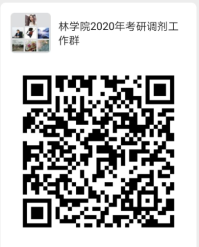 